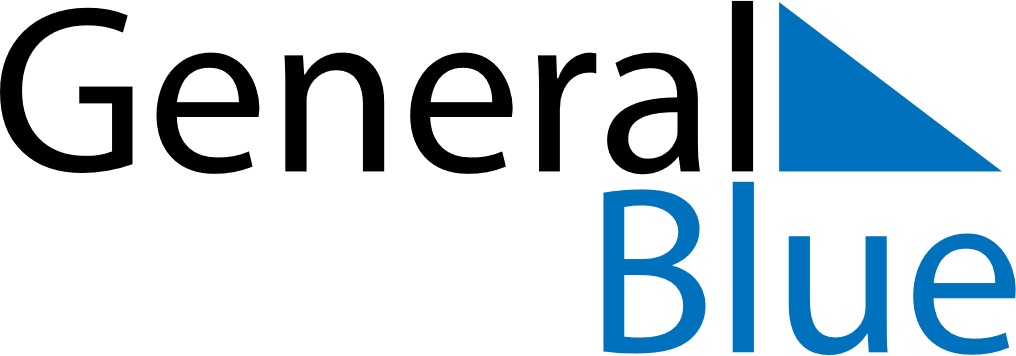 2023 - Q1Christmas Island2023 - Q1Christmas Island2023 - Q1Christmas Island2023 - Q1Christmas Island2023 - Q1Christmas Island2023 - Q1Christmas Island January 2023 January 2023 January 2023SundayMondayMondayTuesdayWednesdayThursdayFridaySaturday1223456789910111213141516161718192021222323242526272829303031 February 2023 February 2023 February 2023SundayMondayMondayTuesdayWednesdayThursdayFridaySaturday123456678910111213131415161718192020212223242526272728 March 2023 March 2023 March 2023SundayMondayMondayTuesdayWednesdayThursdayFridaySaturday123456678910111213131415161718192020212223242526272728293031Jan 1: New Year’s DayJan 22: Chinese New YearJan 26: Australia DayMar 27: Labour Day